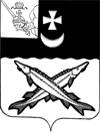 КОНТРОЛЬНО-СЧЕТНАЯ КОМИССИЯ БЕЛОЗЕРСКОГО МУНИЦИПАЛЬНОГО РАЙОНА  ЗАКЛЮЧЕНИЕ на отчет об исполнении бюджета Шольского сельского поселения за 1 квартал 2019 года                                                                                                  16 мая 2019 года    Заключение КСК района  на отчет об исполнении бюджета Шольского сельского поселения  за 1 квартал 2019 года подготовлено в соответствии с Положением  «О контрольно-счетной  комиссии Белозерского муниципального района», иными нормативными правовыми актами Российской Федерации.    При подготовке заключения использованы отчетность и информационные материалы, представленные Финансовым управлением Белозерского муниципального района.В соответствии с решением Совета Шольского сельского поселения от 19.11.2015 №38 «Об утверждении Положения о бюджетном процессе в Шольском сельском поселении»  отчет об исполнении  бюджета поселения (ф.0503117) за первый квартал, полугодие и девять месяцев текущего финансового года утверждается и направляется  в Совет поселения и контрольно-счетную комиссию (далее – КСК района). Отчет об исполнении  бюджета поселения за 1 квартал 2019 года  (далее – отчет об исполнении бюджета) утвержден постановлением администрации Шольского сельского поселения от 12.04.2019  № 53 и представлен в КСК района  в соответствии с п. 3 статьи 6.1 Положения  о бюджетном процессе в Шольском сельском поселении (далее - Положение). Анализ отчета об исполнении бюджета проведен КСК района в следующих целях:сопоставления исполненных показателей  бюджета поселения за 1 квартал 2019 года с годовыми назначениями, а также с показателями за аналогичный период предыдущего года;выявления возможных несоответствий (нарушений) и подготовки предложений, направленных на их устранение.Общая характеристика бюджета поселенияОтчет об исполнении бюджета поселения составлен в форме приложений: 1 – по доходам бюджета поселения, 2 – по расходам  бюджета поселения по разделам, подразделам классификации расходов, 3 – по источникам внутреннего финансирования дефицита бюджета поселения.    Основные характеристики  бюджета поселения  на 2019 год утверждены решением Совета Шольского сельского поселения от  24.12.2018 №34. Изменения в решение Совета поселения «О  бюджете Шольского сельского поселения на 2019 год и плановый период 2020 и 2021 годов» в отношении основных характеристик  в 1 квартале  2019 года   вносились 2 раза (решения от 28.02.2019 №9 и от 29.03.2019 №12).      За 1 квартал 2019 года доходы бюджета поселения составили 1405,0 тыс. рублей  или 18,7% к годовым назначениям в сумме 7519,0 тыс. рублей, в том числе налоговые и неналоговые доходы – 389,1 тыс. рублей (29,0%), безвозмездные поступления – 1015,9 тыс. рублей (16,5%).     Расходы  бюджета поселения исполнены в сумме 1331,0  тыс. рублей или 17,6% к утвержденным годовым назначениям в сумме 7562,3 тыс. рублей.Исполнение основных характеристик  бюджета поселения за 1 квартал   2019 года в сравнении с аналогичным периодом 2018 года характеризуется следующими данными.Таблица № 1                                                                                       тыс. рублейПо сравнению с 1 кварталом 2018 года доходы  бюджета поселения увеличились  на 247,7 тыс. рублей  или на 21,4%;  расходы увеличились  на 444,3  тыс. рублей  или на 150,1%. Бюджет поселения за 1 квартал  2019 года исполнен с профицитом в сумме 74,0 тыс. рублей, за аналогичный период 2018 года бюджет исполнен с профицитом в сумме 270,6 тыс. рублей.Доходы  бюджета поселения         Налоговые и неналоговые доходы исполнены в сумме 389,1 тыс. рублей или 29,0% к утвержденным назначениям. По сравнению с 1 кварталом 2018 года налоговые и неналоговые доходы увеличились на 136,9 тыс. рублей или в 1,5 раза. Данные по поступлению доходов в бюджет поселения приведены в приложении №1.Налоговые доходы исполнены в сумме 218,3 тыс. рублей или на 19,8% к плановым назначениям в сумме 1103,0 тыс. рублей. В отчетном периоде основным источником налоговых доходов  бюджета поселения являлся налог на доходы физических лиц. Общий объем указанного налога  составил 202,2 тыс. рублей  или  27,4% от запланированной суммы в 739,0 тыс. руб.  Доля налога на доходы физических лиц в налоговых доходах бюджета составляет 52,0%, по сравнению с аналогичным периодом  2018 года  доходы  увеличились на 0,8%. Основные налогоплательщики в бюджет Шольского сельского поселения:- АО «Белозерский леспромхоз»;- МОУ «Шольская СОШ»;- БУЗ ВО «Белозерская ЦРБ». Поступление налога на имущество физических лиц  в 1 квартале 2019 года составило 5,7 тыс. рублей или 2,1% от плановых назначений. По сравнению с аналогичным периодом  2018 года  доходы  сократились на 25,1 тыс. рублей или в 5,4 раза.  Поступление земельного налога составило 10,4 тыс. руб., что составляет 13,3% от плановых показателей. По сравнению с аналогичным периодом  2018 года поступления земельного налога увеличились на 2,2 тыс. рублей или на 26,8%.Доходы от уплаты государственной пошлины в 1 квартале 2019 года  не поступали.  В 1 квартале 2018 года доходы от данного источника составили 5,9 тыс. рублей.Неналоговые доходы на 2019 год  запланированы в размере 240,8 тыс. рублей и в 1 квартале 2019 года в бюджет поселения  поступили в общей сумме 170,8 тыс. руб., из них:- доходы от реализации иного имущества, находящегося в собственности сельских поселений, составили 170,8 тыс. рублей или 100% от  плановых показателей (план приватизации исполнен на 100%);- доходы от сдачи в аренду имущества казны  в 1 квартале 2019 года не поступали,  плановые показатели на 2019 год не установлены. За аналогичный период 2018 года доходы  по  данному  источнику составили 24,8 тыс. рублей;  - прочие неналоговые доходы  в 1 квартале 2019 года не поступали, плановые показатели на 2019 год установлены в сумме 70,0 тыс. рублей.  В аналогичном периоде 2018 года доходы  от данного источника составили  минус 18,1 тыс. рублей. Безвозмездные поступленияБезвозмездные поступления в бюджет поселения составили 1015,9 тыс. рублей или 16,5% к утвержденным назначениям в сумме 6175,2 тыс. рублей. По сравнению с 1 кварталом  2018  года безвозмездные поступления увеличились  на 110,8 тыс. рублей  или на 12,2%,  их доля в общих доходах бюджета поселения составила 72,3%. В отчетном периоде дотации из  районного бюджета  поступили в сумме 810,1 тыс. рублей или 30,3% к утвержденным назначениям в сумме 2671,6 тыс. рублей. По сравнению с аналогичным периодом 2018 года поступление дотаций увеличилось на 176,6 тыс. рублей. Доля дотаций в общем объеме безвозмездных поступлений составила 79,7%.Субвенции в 1 квартале  2019 года  поступили в сумме 23,0 тыс. рублей или 24,9% к утвержденным назначениям в сумме 92,5 тыс. рублей. Доля субвенций  в общем объеме безвозмездных поступлений составила 1,6%.  По сравнению с аналогичным периодом 2018 года  субвенции  увеличились на 1,6 тыс. рублей или на 7,5%.Субсидии в 1 квартале  2019 года  не поступали, плановые назначения составляют 906,0 тыс. рублей.  В аналогичном периоде 2018 года   поступление субсидий	  составило 161,0 тыс. рублей.Кассовый план по доходам  на 1 квартал   2019 года утвержден в объеме 2007,8 тыс. рублей или 26,7 % от годовых назначений, исполнение составило 1405,0  тыс. руб. или 70,0%.Расходы  бюджета поселения Расходы  бюджета на 2019 год первоначально были утверждены в сумме 5602,1 тыс. рублей. В течение 1квартала  2019 года плановый объем расходов уточнялся два раза  и в окончательном варианте составил 7562,3 тыс. рублей, что больше первоначального плана на 35,0%.Исполнение  бюджета по разделам классификации расходов отражено в приложении №2.За 1 квартал  2018 года расходы  бюджета поселения  исполнены в сумме 1331,0 тыс. рублей или на 17,6% (1 квартал  2018 года – 16,5%). По сравнению с 1 кварталом  2018 года расходы  увеличились  на 444,3 тыс. рублей (50,1%). Исполнение бюджета поселения по расходам от уточненного на год по разделам составило:- «Общегосударственные вопросы» - 27,0%;- «Национальная оборона» - 23,0%;- «Национальная экономика» - 24,5%- «Жилищно-коммунальное хозяйство» - 14,0%.Социальная направленность в поселении отсутствует - расходы на социальную сферу составляют незначительную часть в общей сумме расходов.         В 1 квартале 2019 года расходы не производились по следующим разделам:- «Национальная безопасность и правоохранительная деятельность» - годовой плановый показатель составляет 220,0 тыс. рублей;- «Охрана окружающей среды» - годовой плановый показатель составляет 970,0 тыс. рублей;- «Образование» - годовой плановый показатель составляет 3,5 тыс. рублей; - «Культура, кинематография» - годовой плановый показатель составляет 79,0 тыс. рублей;- «Социальная политика» - годовой плановый показатель составляет 12,0 тыс. рублей;- «Физическая культура и спорт» - годовой плановый показатель составляет  255,5 тыс. рублей.Дефицит  бюджета поселения    Первоначальным решением Совета поселения дефицит не утвержден.  Решением Совета Шольского сельского поселения  от 28.02.2019 №9 дефицит утвержден в размере 43,3 тыс. руб. или 3,4% от общего объема доходов без учета объема безвозмездных поступлений.   Бюджет поселения за 1 квартал 2019 года исполнен с профицитом в размере 74,0 тыс. руб. По данным администрации Шольского  сельского поселения кредиторская задолженность по состоянию на 01.04.2019 составляет 775,5 тыс. рублей (в том числе просроченная- 402,9 тыс. рублей), по  сравнению с аналогичным периодом 2018 года отмечается рост  задолженности на 34,4%. Вывод           1. Бюджет Шольского сельского поселения  за  1квартал  2019 года исполнен:- по доходам в сумме 1405,0 тыс. рублей  или на 18,7%;            - по расходам – 1331,0 тыс. рублей  или на 17,6%;            - с профицитом – 74,0 тыс.  рублей.          2. Налоговые доходы в бюджет поселения в 1 квартале 2019 года поступили в размере 218,3 тыс. рублей или 19,8% к утвержденным показателям,  со снижением к аналогичному периоду 2018 года на 11,1%.          3.Неналоговые доходы в бюджет поселения в 1 квартале 2019 года поступили в размере 170,8 тыс. рублей или 70,9% к утвержденным показателям,   с ростом к аналогичному периоду 2018 года в 25,5 раз.	 4. Объем безвозмездных поступлений   составил  1015,9  тыс. рублей или 16,5% к утвержденным показателям,  с ростом к  аналогичному периоду 2018 года на 12,2%. Предложения1. Принять меры по снижению кредиторской задолженности.Председатель контрольно-счетной комиссии Белозерского муниципального района:                        Н.А.СпажеваНаименованиеИсполнение 1 квартал  2018 годаПлан  2019   года (в первоначальной редакции)План 2019 года (в уточненной редакции)Исполнение 1 квартала  2019 года % исполнения гр.5/гр.4Отклоне ние уточнен. показате лей от первоначально утвержден. (гр. 4-гр.3)Отношение уточнен. показателей к первоначально утвержденным ( %) гр.4/гр.3Отклонение 1 квартала  2019 года от 1 квартала  2018 (гр.5-гр.2)Отношение 1 квартала 2019 года к 1 кварталу 2018        ( %)(гр.5/ гр.2)12345678910Всего доходов1157,35602,17519,01405,018,71916,9134,2247,7121,4Всего расходов886,75602,17562,31331,017,61960,2135,0444,3150,1Дефицит (+), профицит (-)  -270,6+43,3-74,0